بسمه تعالي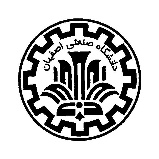 دانشگاه صنعتی اصفهانمديريت برنامه‌ریزی و ارتقا كيفيت آموزشیبرنامه درسي دوره كارشناسي ارشد دانشكده ...............................................................    رشته ...........................................................گرايش .............................................    چارچوب كلي برنامه دروس جدول دروس تخصصي توجه:  در صورت عدم ارائه دروس کارگاه ایمنی و بهداشت عمومی یا تخصصی، لطفا اين دروس از جدول تخصصي حذف شوند.  لطفا اين توضيحات از جدول تكميل شده ارسالي حذف شود.جدول دروس اختياريجدول درس پايان نامهنوع درسنوع درسنوع درسجمع واحدهاي درسيتخصصياختیاریپايان نامهجمع واحدهاي درسي12-916-146-432-28رديفشماره‌درسنام درسواحدواحدپيشنياز (همنياز)توضيحاترديفشماره‌درسنام درسكلعمليپيشنياز (همنياز)توضيحات1234567899010888کارگاه ایمنی و بهداشت عمومی00اخذ درس در ترم اول الزامي است.109010999کارگاه ایمنی و بهداشت تخصصی00اخذ درس در ترم دوم الزامي استجمع واحدهاجمع واحدهاجمع واحدهارديفشماره‌درسنام درسواحدواحدپيشنياز (همنياز)توضيحاترديفشماره‌درسنام درسكلعمليپيشنياز (همنياز)توضيحات12345678910جمع واحدهاي انتخابي از اين جدولجمع واحدهاي انتخابي از اين جدولجمع واحدهاي انتخابي از اين جدولرديفشماره‌درسنام درسواحدواحدپيشنياز (همنياز)توضيحاترديفشماره‌درسنام درسكلعمليپيشنياز (همنياز)توضيحات1